ཨ་རིའི་རྒྱལ་སྤྱིའི་ཆོས་ལུགས་དད་མོས་རང་དབང་ཚོགས་པའི་འགན་འཛིན་བསྟན་འཛིན་རྡོ་རྗེ་ལགས་ཀྱིས་པཎ་ཆེན་དགེ་འདུན་ཆོས་ཀྱི་ཉི་མ་དགུང་ལོ་ཉེར་དགུ་ལ་སོན་པའི་འཁྲུངས་སྐར་ལ་ཕུལ་བའི་ཤིས་འཕྲིན། ༼ཉིས་སྟོང་བཅོ་བརྒྱད་ལོའི་ཟླ་བཞི་བའི་ཚེས་ཉེར་དགུ༽༧ ཀུན་གཟིགས་པཎ་ཆེན་དགེ་འདུན་ཆོས་ཀྱི་ཉི་མའི་ཞབས་དྲུང་དུ།     ད་ལོའང་སྐུ་ཉིད་ཀྱི་འཁྲུངས་སྐར་ལ་དགའ་སྐྱོ་འདྲེས་མའི་སེམས་ཚོར་ངང་བཀྲ་ཤིས་བདེ་ལེགས་ཀྱི་ཤིས་ཚིག་བྲིས་བ་ཡིན། སྟབས་མ་ལེགས་པ་ཞིག་ལ་ངས་ཕུལ་བའི་ཤིས་ཚིག་འདི་ཁྱེད་ལ་ཀློག་པའི་དུས་སྐབས་ནམ་ཡང་མི་འབྱུང་མོད། འོན་ཀྱང་། ཨ་རིའི་རྒྱལ་སྤྱིའི་ཆོས་ལུགས་རང་དབང་འགན་འཛིན་ལྷན་ཚོགས་ཀྱི་འགན་འཛིན་མི་སྣ་ཚང་མ་དང་བོད་མི་སྤྱི་བོ་གནམ་བསྟན་ཡོངས། གཞན་འཛམ་གླིང་གི་ས་ཕྱོགས་ཀུན་ན་བཞུགས་པའི་གྲོགས་པོ་དག་གིས་ཁྱེད་རང་ནམ་ཡང་བརྗེད་ཀི་མེད།     ཁྱེད་ཉིད་དགུང་ལོ་དྲུག་ཅན་གྱི་བྱིས་པ་ཞིག་ཡིན་དུས་བཙན་ཁྲིད་བྱས་པ་ནས་བཟུང་། རྒྱ་ནག་གཞུང་གིས་ཐ་ན་ཁྱེད་ཀྱི་ཆེས་སྤྱིར་བཏང་གི་གནས་ཚུལ་དང་ཁྱེད་ཉིད་གང་དུ་བཞུགས་པའང་གསང་རྒྱ་བྱས་ཏེ། རྒྱལ་སྤྱིའི་ལྟ་རྟོགས་པ་རྣམ་པ་ཁྱེད་ལ་མཇལ་འཕྲལ་བྱེད་པར་བཀག་འགོག་བྱས་ཏེ། རྒྱ་ནག་གཞུང་གིས་ཁྱེད་རང་བརྗེད་དུ་འཇུག་པར་ངལ་བ་སྣ་ཚོགས་བསྐྱོན་བཞིན་ཡོད་མོད། ང་ཚོས་ཁྱེད་ཉིད་ཉིན་རྒྱུན་དྲན་བཞིན་ཡོད་ལ། ལོ་རེ་རེ་འདས་ཐེངས་རེར། ཁྱེད་ཉིད་འཚོལ་འདོད་ཀྱི་ཆོད་སེམས་དང་ཁྱེད་ཀྱི་མཛད་པ་སླར་གསོ་བྱས་ཏེ་ཁྱེད་ཀྱི་ཆོས་ཕྱོགས་ཀྱི་མཛད་འཕྲིན་རྣམས་ཇེ་བརྟན་ཏུ་གཏོང་ན་བསམ་ཡོད།   ཀུན་གཟིགས་མཆོག  ཁྱེད་ཀྱི་བཀྲ་ཤིས་ལྷུན་པོ་དགོན་པ་ནི་གནས་མཆོག་འཕགས་པའི་ཡུལ་གྱི་བོད་མི་སྐྱབས་བཅོལ་བ་འཚོ་སྡོད་བྱེད་སར་བཞེངས་ཡོད་ལ། བོད་རང་བཙན་སློབ་ཕྲུག་ཚོགས་པ་དང་བྱེས་ཀྱི་བཀྲ་ཤིས་ལྷུན་པོ་དགོན་པ་གཉིས་མཉམ་རུབ་ཀྱིས་ཁྱེད་རང་དགུང་ལོ་ཉེར་དགུ་ལ་སོན་པའི་འཁྲུངས་སྐར་ལ། འཁྲུངས་སྐར་གྱི་སྤྲི་གོར་མེ་སྒྲོན་ཆེས་མང་ཤོས་ཅན་ཏེ་འཛམ་གླིང་གི་ཇེས་ཉིས་ཟི་ཟིན་ཐོ་གཏོར་བའི་ལས་འགུལ་ཞིག་སྤེལ་ཀི་ཡོད། ཁྱེད་རང་འཁྲུངས་སྐར་གྱི་རྟེན་འབྲེལ་ལ་དངོས་སུ་ཕེབས་མ་ཐུབ་ཀྱང་། ང་ཚོས་ཁྱེད་ཀྱི་ཞབས་བརྟན་གསོལ་འདེབས་དང་གཟུངས་སྔགས་སོགས་བགྲང་སྟེ་འཛམ་གླིང་གི་སྐྱེ་འགྲོ་ཀུན་ལ་ཤེས་སུ་འཇུག་གི་ཡིན། རྒྱ་ནག་གཞུང་གིས་ཁྱེད་ཀྱི་རང་དབང་དང་ཆོས་ཕྱོགས་ཀྱི་ཐོབ་ཐང་སོགས་བཙན་གྱིས་འཕྲོག་མོད། མི་སུས་ཀྱང་ཁྱེད་རང་སྐྱབས་མགོན་ཐམས་ཅད་མཁྱེན་པའི་ཡེ་ཤེས་ཀྱིས་ཐག་བཅད་ངོས་འཛིན་བྱས་བའི་པན་ཆེན་སྐུ་ཕྲེང་བཅུ་བའི་ཡང་སྲིད་འཁྲུལ་བྲལ་དེ་ཡིན་པ་སུས་ཀྱང་བསྒྱུར་མི་ཐུབ།     ང་རང་ཉིད་ནི་ཨ་རིར་སྡོད་པའི་བོད་མི་ཞིག་དང་ཨ་རིའི་རྒྱལ་སྤྱིའི་ཆོས་ལུགས་རང་དབང་ཚོགས་པའི་འགན་འཛིན་མི་སྣ་ཞིག་ཡིན་པའི་ཆ་ནས། བདག་གི་འོས་འགན་ནི་ཁྱེད་ཀྱི་བདེན་མཐའ་སེལ་དོན་དང་། དེ་བཞིན་དུ་ཆོས་ལུགས་དད་མོས་དང་བྱེད་སྒོ་སྣ་ཚོགས་ཀྱི་རྐྱེན་གྱིས་ཁྲིམས་འོག་ན་སྡུག་བསྔལ་མྱོང་བཞིན་པའི་རྒྱ་མི་རིགས་ཀྱི་དོན་དུའང་ཞུ་གཏུགས་བྱ་རྒྱུ་དེ་ཡིན་པ་མཁྱེན་པར་མཛོད། ཨ་རིའི་འཐུས་མི་སྐུ་ཞབས་ལྗེམ་སི་ནེ་ཁི་གྷ་བིན་ལགས་ང་དང་ལྷན་དུ་ཞུགས་ཏེ་ཁྱེད་ཉིད་དཔྱོད་ཤེས་ཅན་གྱི་བཙོན་མ་ཡིན་པར་ཁས་ལེན་བྱུང་བ་དང་། ང་ཚོ་མཉམ་རུབ་ཀྱིས་ཁྱེད་ཀྱི་རང་དབང་དང་བདེ་ཐང་གི་ཆེད་ཁྲིམས་རྩོད་ཞུ་གཏུགས་བྱེད་རྒྱུ་ཡིན།     དོན་དངོས་སུ། ན་ནིང་ངེད་ཚོས་རྩོམ་པ་པོ་མང་པོ་མཉམ་རུབ་ཀྱིས་བོད་ཀྱི་འགྲོ་བ་མིའི་ཐོབ་ཐང་སྲུང་སྐྱོབ་ཀྱི་ཐད་བྲིས་བའི་ཆེད་རྩོམ་གྱི་སྡིངས་ཆ་ཞིག་བསྒྲུབས་པ་ཡིན། ན་ནིང་གཅིག་པོར། ངས་ཨ་རིའི་གྲོས་ཚོགས་ཀྱི་མདུན་དུ་བོད་ནང་གི་ཆོས་ལུགས་དང་དད་མོས་རང་དབང་སྐོར་ཐེངས་གཉིས་ལ་བདེན་པས་ར་སྤྲོད་ཞུས་བ་ཡིན། དེ་ནི་ཉིས་སྟོང་བཅུ་བདུན་ལོའི་ཟླ་བ་དྲུག་པའི་ནང་ཐེངས་གཅིག་དང་ཉིས་སྟོང་བཅོ་བརྒྱད་ཀྱི་ཟླ་གཉིས་བའི་ནང་ཡང་བསྐྱར་གཅིག་ཞུས་བ་ཡིན།     ཉིས་སྟོང་བཅོ་བརྒྱད་ལོའི་ཟླ་བ་བཞི་བར་རྒྱལ་སྤྱིའི་ཆོས་ལུགས་རང་དབང་འགུལ་སྐྱོད་བཙུགས་ནས་ལོ་ངོ་ཉི་ཤུ་འགོར་བའི་བྱ་འགུལ་སྤེལ་བར། ངས་ཀུན་གཟིགས་མཆོག་དང་ཤིན་ཅང་གི་བཙོན་མ་གྷོ་རས་ཡ་ཨེ་མན། ད་དུང་བཙོན་མ་གཞན་གྱི་བདེན་དོན་གྱི་ཐད་ལ་ཞུ་གཏུགས་བྱས་བ་ཡིན། གཞན་ངའི་ལས་གྲོགས་བུད་མེད་ཚོགས་གཞོན་སན་སྒྲ་ར་འཇོ་ལེ་དང་མཉམ་རུབ་ཀྱིས་ཉིས་སྟོང་བཅུ་བདུན་ལོའི་ཟླ་བཅུ་གཅིག་ནང་ཀུན་གཟིགས་མཆོག་དང་ལྕམ་ཨེ་མན་གཉིས་ཀྱི་ཚབ་བྱས་ཏེ་ཆེད་རྩོམ་གྱི་སྡིངས་ཆ་ཞིག་བསྐྲུན་པ་ཡིན།     བོད་རིགས་སྤྱི་བོ་གནམ་བསྟན་ཡོངས་རྫོགས་ཀྱི་ཚབ་བྱས་ཏེ་རབ་ཏུ་གུས་པའི་ངང་། ཁྱེད་ཉིད་སྐུ་གཟུགས་བདེ་ཞིང་ཞབས་པད་བརྟན་པའི་མཎྜ་ལ་འདི་ཕུལ་བ་ལགས། ངས་གདུང་ཤུགས་ཆེན་པོས་ཁྱེད་ཉིད་ལ་རང་དབང་ཐོབ་པ་དང་ཁྱེད་ཀྱི་བྱིན་རླབས་དངོས་སུ་ཞུ་ཐུབ་པར་གསོལ་བ་འདེབས་བཞིན་ཡོད།ཁྱེད་ཉིད་ཀྱིས་དགུང་ལོ་༢༩པའི་འཁྲུངས་སྐར་གྱི་དགའ་སྟོན་རོལ་ཡོད་པ་དང་། ཁྱེད་ཉིད་ཀྱིས་འཁྲུངས་སྐར་རེ་རེ་རང་དབང་གིས་རོལ་ཐུབ་པར་བཀྲ་ཤིས་ཤོགཤིན་ཏུ་ཟབ་པའི་དད་གུས་དང་བཅས་བསྟན་འཛིན་རྡོ་རྗེས་ཕུལ།བསྟན་འཛིན་རྡོ་རྗེ་ནི། ཨ་རིའི་རྒྱལ་སྤྱིའི་ཆོས་ལུགས་རང་དབང་འགན་འཛིན་ལྷན་ཚོགས་ཀྱི་འགན་འཛིན་མི་སྣ་ཞིག་ཡིན། ཚོགས་པ་འདི་ནི་ཨ་རིའི་སྲིད་གཞུང་གི་ཡན་ལག་ཞིག་སྟེ་འཛམ་གླིང་གི་ཆོས་ལུགས་དད་མོས་རང་དབང་གི་སྐོར་ལ་བརྟག་ཞིབ་བྱེད་བཞིན་ཡོད། འགན་འཛིན་མི་སྣ་བསྟན་འཛིན་རྡོ་རྗེ་ནི། ཆེས་ཐོག་མའི་བོད་རིགས་ནང་པ་བ་ཞིག་སྡིངས་ཆ་འདི་ལ་སྲི་ཞུ་སྒྲུབ་པར་བསྐོ་བཞག་བྱས་པ་ཞིག་ཡིན།ཨ་རིའི་ཆོས་ལུགས་རང་དབང་ཚོགས་པའི་ཆབ་སྲིད་བཙོན་མའི་ལས་གཞི་ཡིས་ཆོས་ལུགས་དད་མོས་དང་ཉམས་ལེན། མཚན་གནས་སོགས་ཀྱི་རྐྱེན་གྱིས་ཁྲིམས་འོག་ན་དཀའ་ངལ་དང་འཕྲད་ཡོད་པ་རྣམས་ལ་གསལ་བཤད་བྱས་ཡོད། ལས་གཞི་འདིའི་སྐོར་ཤེས་འདོད་པ་དང་འགན་འཛིན་མི་སྣ་ལ་བཅར་འདྲི་བྱེད་འདོད་ན། སྐུ་ཉིད་གཤམ་གླ་སྦྲེལ་ཐག་བརྒྱུད་ནས་ཕེབས་གནང་ཡོང་བ་ཞུ། media@uscirf.gov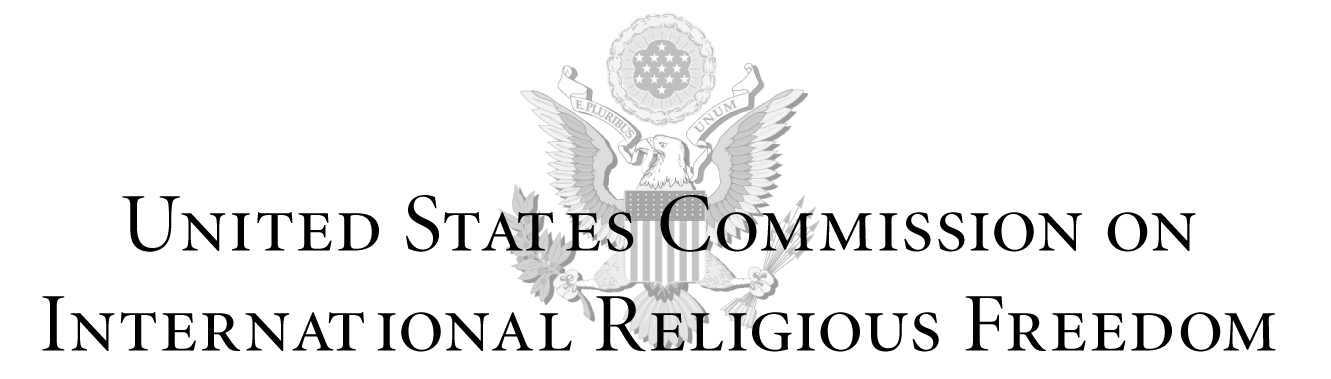 